Årsberetning 2018forFagforbundet SKIBehandlet av årsmøtet den 24.01.2019InnledningÅret 2018 har vært nok et spennende år. Vi har behandlet 91. saker på 8. styremøter Fagforbundet Ski har gjennomført handlingsplan og verve plan som ble vedtatt på årsmøte januar 2018.Vi har hatt stor aktivitet i foreningen med 186 arbeidsplassbesøk, medlemspleie som påske kurv på sosiale medier, quiz kveld, jubilant fest for de som har vært medlemmer i 25 og 40 år, temakvelder, roseutdeling, merkedager, fagforbundsukene i juni og desember og julekalender på face book siden vår, medlemsmøter og mange gode tilbud fra fylke (regionen) om temadager.Vi har hatt 90% frikjøp på organisatoriske arbeid.Styret har i perioden hatt følgende sammensetning:Representanter til fylkeskretsens Representantskap/Fylkesmøte 	Til fylkeskretsens Fagforbundet Akershus sitt Representantskap/Fylkesmøte har fagforeningen hatt følgende representanter:Haldor HarridsleffWibecke Marie EriksenAnita LorentzenKari Bente Haulan Representanter til LO lokalt Mona Bergersen- styret i LO- FolloHaldor HarrdisleffAnita LorentzenValgkomitéen i Fagforbundet, SkiFagforbundet Ski har ikke hatt egen valgkomite i år på grunn av ny fagforening i 2019.Revisorer Til å revidere fagforeningens regnskap, har det vært følgende revisorer :1: Mirsada Veisa2: Annette HolenKontorforholdFagforbundet Ski holder til i Idrettsveien 10, 4 etg. Vi er samlokalisert med Utdanningsforbundet, FO Sykepleierforbundet, Hovedverneombudet og Delta i kommunens lokalerFagforbundet har fire kontorplasser. Vi disponerer tre datamaskiner som er kommunen sine og en som Fagforbundet Ski har kjøpt selv. Skriver og annet mindre kontorutstyr er det kommunen som holder oss med.Telefoner: Kommunen holder oss med 3. telefoner. Vi har en kjøpt en egen telefon som vi betaler for.Fra september 2018 har vi leid et kontor på Folkets Hus som vil bli brukt som Fagforeningskontor for leder/nestleder i Fagforbundet Follo.ØkonomiKort oppsummering av opplysninger om regnskapet sett i forhold til budsjettet, og kommentarer dersom det er spesielle forhold som bør kommenteres. Angående budsjett og regnskap vises det til egen sak i årsmøtet. Andre eiendelerFagforbundet Ski låner en hytte , Tømmerholen, av Ski kommune ved Sandbakken i Ski. All vedlikehold og utgifter betales av Fagforbundet Ski. Hytta kan leies av medlemmer og ikke medlemmer til en god pris, informasjon om dette ligger på vår hjemmeside.Vi har en egen hyttekomite som holder hytta vedlike. Leder av hyttekomiteen er Tor Bergan.Fagforbundet Ski har også en eiendel i Folkets hus i Ski.Vi betaler kr 500 pr år (medlemskap) Anita Lorentzen og Gunn Korsbøen sitter i styre i Folkets husBeskrivelse av fagforeningens organisasjonsområde - medlemmer og tillitsvalgte fordelt på tariffområderFagforeningen har per 31.12.2018 medlemmer og tillitsvalgte etter hovedavtalene innenfor følgende tariffområder:Medlemmer uten tariffavtaleFagforeningen har per 31.12.2018 medlemmer hos følgende arbeidsgivere uten tariffavtale:Fagforeningens klubborganisering hos ulike arbeidsgivere(jfr. vedtektenes § 11.7).KoordineringsleddFagforbundet Ski har dannet koordineringsledd grunnet kommunesammenslåing/ sammenslåing av fagforeningene. i desember 2017 sammen med Fagforbundet Oppegård.MøtevirksomhetenÅrsmøtet ble avholdt 29.01.2018 i kommunestyresalen i Rådhuset, og behandlet følgende saker:Årsberetninger for 2018Handlingsplaner for 2018VeveplanInnkommendesakerRegnskapBudsjettAndre møter /samlinger i fagforeningens regi:Sosiale aktiviteter: Utvalgenes virksomhetUngdomsutvalgetFagforbundet Ski har ikke hatt ungdomstillitsvalgt hele året, det har derfor ikke vært noen aktivitet her.Tømmer Holen:Det er gjort noe vedlikehold på Tømmer Holen i 2018. I mai ble åremålsleien forhandlet på nytt for 40 nye år. For leie må vi betale en sum på kr 1000,.pr år. Det er gjort en befaring på taket , taket må byttes i 2019.Tømmer Holen har vært mye utleid i 2018.ÅRSBERETNING 2018HovedtillitsvalgteVi har i 2018 vært fire frikjøpte hovedtillitsvalgte (KS) i til sammen 280% .Fagforbundet Ski ivaretar også FO (fellesorganisasjonen) sine medlemmer. Vi har også vært med på et prosjekt i Follo om felles fane 2 ansvarlig (medlemsregisteret) sammen med 6. andre Follokommuner. Her har vi bidratt med 20% frikjøp. Dette har vært svært nyttig da vi ser at restanser blant medlemmene har gått ned.Det som har tatt mest tid i 2018 har vært Kommunereformen og sammenslåing av fagforeningene. Vi har vært svært sentrale i kommunesammenslåingen vi har sittet sentralt i alle fora som PSU og drøftingsforum.Anita Lorentzen sitter i samhandlings utvalgetSammenslåingen av fagforeningene har tatt mye tid, vi har hatt et godt samarbeid med Fagforbundet Oppegård. Vi har til sammen hatt 8 felles styresamlinger/seminar og to av disse har vært med plasstillitsvalgte i begge foreningene.  Kommune og fagforeningssammenslåing har vært saker som har kommet i tillegg til de daglige gjøremål som budsjett/handlingsplan, tillitsvalgt opplæring, sykefraværs oppfølging, intervjuer, forhandlinger i kapittel 3 og 5 ,medlemspleie og styremøter.Anita Lorentzen, Haldor Harrdisleff, Kari Bente Haulan og Mona BergersenBERETNING FRA YRKESSEKSJON HELSE OG SOSIALSom leder for yrkesseksjonen har jeg deltatt på 7 styremøter i Fagforbundet Ski6 felles styremøter med Fagforbundet Ski og Fagforbundet Oppegård1 felles seminar med alle Fagforbundets foreninger i Follo og fylkeskommunen.2 felles styremøter i regi av Fagforbundet Akershus yrkesseksjonen helse og sosial.Jeg har vært med ved Fagforbundsukene på arbeidsplassbesøk.Jeg har vært deltatt ved Fagforbundet, Ski sine arrangement som Roseutdeling, Jubilantfesten og Quizkveld. Jeg har vært med å arrangere en felles Temakveld, med Petter Hoff, sammen med Fagforbundet Oppegård, Ås, Enebakk, Frogn, Vestby, Nesodden og Akershus fylkeskommunen. Med det takker jeg for den tilliten jeg har hatt som Leder av yrkesseksjonen Helse og Sosial i Fagforbundet Ski, og ønsker den nye lederen for yrkesseksjonen helse og sosial i Fagforbundet Follo lykke til.Liv Randi E. SæthernLeder yrkesseksjon Helse og sosialFAGFORBUNDETS PENSJONISTGRUPPE, SKIGruppen har i denne perioden hatt følgende styre:Leder/Tv        Lesley H HaldaneNestleder       Esther BekkeliSekretær          Liv Kirkebøen       Styremedlemmer   Ella Johannessen, Gunn Syversen  Anita Lorentzen har fungert som kasserer for gruppen.Det har i perioden vært holdt 6 styremøter, 6 medlemstreff og 2 turer.Medlemstreffene har vært torsdager kl. 17.30 på Ski servicesenter, 3 på våren og 3 på høsten. 15 februar quiz15 Mars: Informasjon om Eldrerådet, Ski, fra lederen Edgar Berger.19 April: Musikk kveld med Per Holger Andersen og sitt trekkspill.20 September: Foredrag fra Anne Karusbakken om arbeidet til KISIF (Krise og Incest Senter i Follo).18 Oktober Quiz 06 Desember: Årsmøte og juleavslutning. Det var 17 deltakere som virket fornøyde med god julemat fra Ski servicesenter og underholdning fra 2 musikanter på saksafon og trekkspill.2 av de tre besøk var gratis og det var gratis bevertning og loddtrekning på alle treffene.Det var 2 turer i år:20 juni til Charlottenberg med 16 deltakere. Vi besøkte Magnor Glassverk og spiste ved Sanngrund.12 september til Arvika med besøk til «Daldansen» som er huset til Fagforbund Oppegård. Vi var 10 og ble tatt imot med lunsj av 4 hyggelige damer  fra PUFF. Vi var også innom Tøcksfors og spiste ved Askim Kro.Lederen har vært på Fagforbundet, Ski, sine styremøter og felles seminarer med Oppegård styre. Hun var også med på roseutdelingen 08 mars.I februar/mars hadde pensjonist utvalget en telefon kampanje for å prøve å få flere til å delta i aktivitetene men uten særlig resultater.Det har blitt 3 felles styremøter med Oppegårds pensjonistutvalget/PUFF (Pensjonist Uføre Fagforbundet) og de 2 lederne har også hatt møter i forbindelse med sammenslåing av de 2 foreninger i 2019.Vår representant på felles valgkomite for Fagforbundet Follo er Liv Kirkebøen.Lesley H HaldaneLeder pensjonistutvalget BERETNING FRA YRKESSEKSJON KONTOR OG ADMINISTRASJON 2019.27.april er kontoransattes dag. I 2018 fikk alle medlemmene i yrkesseksjonen en liten hilsen personlig.Arbeidsplassene fikk besøk denne dagen, med en oppmerksomhet.Mange hyggelige tilbakemeldinger fra medlemmene. 27.september-18 arrangerte yrkesseksjon kontor og administrasjon Fagdag på Folkets Hus i Ski.Tema: Forebygging av vold, trusler og trakassering, med Ole Andre Bråten55 deltakere fra de forskjellige fagforeningene deltok.Svært fornøyde deltakere.Dette var et samarbeid med yrkesseksjonen i alle Follokommunene + fylkeskommunen.Dette prosjektet ble vedtatt på felles styremøte i Follo i Strømstad, 8.- 10.april -18.Yrkesseksjonsleder har deltatt på arbeidsplassbesøk.Yrkesseksjonsleder har deltatt på felles styremøter mellom Oppegård og Ski i forbindelse med sammenslåingen til ny fagforening 254 Fagforbundet Follo.Alle medlemmer i Ski, registrert i Fane 2, medlemsregisteret vårt, registrert i yrkesseksjon kontor og administrasjon har ukentlig fått tilsendt ukesbrevene som sendes ut fra sentralt via fylket. Dette er mulig da alle medlemmene i yrkesseksjon kontor og administrasjon er tilknyttet En e-postadresse slik at det er enkelt å få informasjon ut til medlemmene.I disse brevene står det hva som foregår i yrkesseksjonen av arbeid, og ikke minst tilbud til kurs, Fagdager og hvilke muligheter det er til å få meldt seg til videreutdannelse, som Fagforbundet organiserer sammen med samarbeidspartnere, høyskoler, AOF osv.I tillegg sendes det ut informasjon fra faggruppe sekretær, økonomi, nav, personal, arkiv og IKT, med informasjon til de enkelte yrkesgruppene.I tillegg er det sendt ut tilbud om Fagdager som yrkesseksjon kontor og administrasjon på fylket har arrangert, og svært mange av våre medlemmer i Ski har benyttet disse tilbudene.Gunn KorsbøenLeder yrkesseksjon kontor og administrasjon, Fagforbundet SkiBERETNING FRA YRKESSEKSJON  KIRKE KULTUR OG OPPVEKSTHar seksjonen egen handlingsplan? JA	Årsberetning 2018 fra Yrkesseksjon Kirke, Kultur og OppvekstStyremedlemmer:  Leder : Kari Bente Haulan Finstad skole/SFO                                                           Nestleder : Silje Merethe BekkevoldPensjonist : Lesley Haldane YSKKO leder har deltatt på 8 styremøter. I tillegg har det vært 5 felles styremøter med Oppegård.                                                                                             8.mars delte seksjonen ut roser til ansatte på 5 skoler i Ski.13.mars var datoen for årets Barnehagedag hvor temaet var kreativitet. Seksjonen på besøk i 8 barnehager Ski kommune med vervematriell og  et puslespill i gave. 19.4  var det jubilantfest på Waldemarhøy hvor 5 jubilanter med ledsager møtte. Seksjonen hjalp til ved arrangementet.                                                                                                                                                                                                                                                                 3 -5 .september var det tillitsvalgtsamling sammen med Oppegård i Sopot.                                                                                                           12.juni inviterte leder av seksjonen til en samling for tillitsvalgte i skole/SFO. Her møttes tillitsvalgte fra 7 skoler for å drøfte aktuelle temaer i hverdagen på skole og SFO.I Uke 40 ble 3 skoler utfordret til å strikke et oransje skjerf for å bidra til Tv aksjonen 2018.Uke 49 var det Fagforbunds uka hvor seksjonen var med og delte ut julekurv til 12 arbeidsplasser i Ski kommune.Kari Bente HaulanLeder yrkesseksjon kirke kultur og oppvekstBERETNING FRA YRKESSEKSJON SAMFERDSEL OG TEKNISKUtvalgtes sammensetning har hvert tillitsvalgte fra interkommunale selskaper og avd i Ski kommune.Styret har de siste årene hatt stadig utskiftninger av tillitsvalgte syv i tallet. Dette har medført la kontinuitet i seksjonsarbeidet. Styret har arbeidet med saker som har berørt medlemmene i vår seksjon. Vi har det siste året hatt 4 møter og 5 informasjonsmøter. Seksjonsleder og tillitsvalgte har arbeidet med saker som omorganisering, kommunesammenslåing til Nordre Follo, sammenslåing av Fagforbundet Ski og Fagforbundet Oppegård til en ny og felles fagforening.Vi har prøvd å få et tilbud ut til medlemmer på felles kurs og plasser for lærlinger. Seksjonen har hatt kontakt og invitert seksjonsledere og tillitsvalgte fra nabo kommunene i Follo og leder fra seksjonen i fylke til felles kurs, samlinger og innspill til lærlinger, her møtte det bare 4 personer. Styret har forespurt våre medlemmer og tillitsvalgte om hva og hvilke kurs de trenger og ønsker og som er relevante.Tilbakemeldinger angående kurs har hvert mangelfull fra medlemmene. Dette kan delvis skyldes at arbeidsgiver har blitt flinkere til å sende de ansatte på nødvendige og ønskede kurs på arbeidsplassenJohan AnsethLeder yrkesseksjon Samferdsel og tekniskVERVE AKTIVISERE OG BEHOLDEMedlemsutviklingVerve mål 2018  60 nye medlemmerVerve mål 2018  30 nye yrkesaktive Vårt verve mål var 60 nye medlemmer i 2018, totalt inn i år har vært 136 medlemmer.Totalt nye medlemmer inn i Fagforbundet Ski i 2018 er 46 medlemmer i pluss.Vi har vervet bra i 2018 med 136 nye medlemmer inn. Det renner beklageligvis ut i andre enden, dette skylles utmeldinger, bytte av arbeidsplasser, medlemmer flytter eller går bort.Så tallet av medlemmer i pluss i 2018 er 46. i 2017 var pluss tallet 23.Resultat:Verve plan for 2018 er gjennomført.Verving har vært tema på alle tillitsvalgtsamlinger og på alle styremøter.Vi har brukt ekstra organisatorisk frikjøp til verving hele året, særlig fokus har det vært i fagforbunds ukene.Ideologisk skolering og organisasjonsbyggingKurs og konferanser TillitsvalgteDet har blitt avholdt 2 medlemsmøter og fire tillitsvalgt samlinger gjennom hele året.Andre kurs og konferanser RepresentasjonOversikt over hvilke verv fagforeningen har hatt medlemmer i:LO-FolloFolkets hus foreningFylkeskretsenFylkesstyretSeksjonerAndre utvalgFaglig/politisk utvalgFagforbundet, Ski har samarbeidsavtale med AP, SV og Rødt. Vi har jevnlige møter før Partsammensattutvalg (PSU) og formannStyret i Fagforbundet Ski 2018FagforeningsstyrteNavnOrganisatorisk frikjøp*LederMona Bergersen50 %NestlederHaldor Harrdisleff20%OpplæringsansvarligHaldor HarrdisleffKassererAnita LorentzenSeksjonsleder SHSLiv Randi Eltvik SæthernSeksjonsleder SKKOKari Bente HaulanSeksjonsleder SSTJohan AnsethSeksjonsleder SKAGunn KorsbøenUngdomstillitsvalgtPensjonisttillitsvalgtLesley Haldane Styremedlem StyremedlemTor Arne HelgestadStyremedlemGrethe OlsenStyremedlemVararepresentant SHSLars GladVararepresentant SKKOSilje BekkevoldVararepresentant SSTTrond H. HanssenVararepresentant SKAEnid Ninni Ø. Christensen Vara ungdomstillitsvalgtVara pensjonisttillitsvalgtEsther BekkeliBankinnskudd  31.12.2017Bankinnskudd  31.12.2018Verdi av fast eiendom (hytter, feriehjem, aksjer i eiendom, stiftelser etc.)773.694,36791.061,24TømmerholenFolkets husTariffområdeAntall medlemmerAntall tillitsvalgteKS84970KS Bedrift615Spekter Helse10Oslo kommune10PBL233Virke151KA10FUS AS (Trygge barnehager)00Staten10NHO10Samfo00Uloba20Unilabs10Uorganisert arbeidsgiver – med inngått direkteavtale60ArbeidsgiverAntall medlemmerSonar AS1Ta Klinikken1Hoelshytta Barnehage3ArbeidsgiverTariffområdeNavn på klubbleder (hovedtillitsvalgt/tillitsvalgt med tilsvarende funksjon)Klubbstyre (JA/NEI)Follo RenKS BedriftPer Fredrik LauritzenJAFrambuVirkeGeir PettersenNEIFollo kvalifiseringssenterKS BedriftMalin MjelvaNEIFollo renseanleggKS BedriftRoar EllingsenNEIDalstunet barnehagePBLAuslaug TangenNEIØst 110 sentralenKS BedriftAtle RønningenJADatoSamlinger16.FEBRUARFelles styresamling med Oppegård8-10 AprilFelles styresamling med Follo14 MaiFelles tillitsvalgtsamling og styresamling med Oppegård15. JuniFelles styresamling med Oppegård1-5 septemberFelles tillitsvalgtsamling og styresamling med Oppegård15. OktoberFelles styresamling med Oppegård22. OktoberTillitsvalgt opplæring27. NovemberMedlemsmøte28. NovemberFelles styresamling med Oppegård18. DesemberFelles styresamling med OppegårdDatoAktivitet8. marsRoseutdeling13. marsBarnehagedagen19. aprilFest for jubilanter Waldermarhøy27 april Kontoransattes dagUke 26Fagforbundsukene/ arbeidsplassbesøk.17. septemberFagdag Vold og trusler12. oktoberQuiz kveld- Folkets hus ca 70 deltagere17. oktoberTemakveld Petter Hoff27 novemberMedlemsmøteUke 49Fagforbunds ukaMedlemstall totaltMedlemstall totaltMedlemstall totaltMedlemstall totaltMedlemstall totaltMedlemstall totaltMedlemstall yrkesaktiveMedlemstall yrkesaktiveMedlemstall yrkesaktiveMedlemstall yrkesaktive01.01.1801.01.1831.12.1831.12.1831.12.1831.12.1801.01.1801.01.1831.12.1831.12.18125312531300130013001300838838919919Unge medlemmer* Unge medlemmer* YHSYHSYSTYSTYKKOYKKOYKAYKA01.01.31.12.01.01.31.12.01.01.31.12.01.01.31.12.01.01.31.12.13715436153610822530540973132	Type kurs:Antall TV gjennomførtDato gjennomførtRegistrert i AOFFase 1	18 April og desemberJa Fase 2	4April og Desember neiFohandlinger6MaineiAnsettelser7Februar/AugustjaFerieloven7Mars/septemberneiType kurs ArrangørAntall deltakereDato gjennomførtTurnus HTV samlingAkershus Akershus41FebruarFebruarBli synlig og vervende på nett og talerstolAkershus 2FebruarFase 2Akershus4Mars/aprilPåfyll veiledereAkershus1MarsFane 2Akershus1MarsSamling verneombud/tillitsvalgtAkershus4AprilFane 2Akershus1AprilOpplæringsansvarligAkershus1MaiValgkomite kursAkershus1SeptemberHTV samlingAkershus1SeptemberFane 2Akershus1OktoberHTV samlingAkershus2OktoberHTV samlingAkershus2NovemberSamling verneombud og tillitsvalgtAkershus2DesemberMona BergersenFagforeningslederHaldor HarrdisleffHaldor HarrdisleffNestlederOpplæringsansvarligAnita. F. LorentzenKari Bente HaulanKassererLiv Randi Eltivk SæthernLeder YKKOGunn KorsbøenLeder YHSLeder YKAJohan AnsethLesley H HaldaneLeder YSTPensjonisttillitsvalgtGrethe OlsenUngdomstillitsvalgtStyremedlemWibecke Marie EriksenTor Arne HelgestadStyremedlemStyremedlem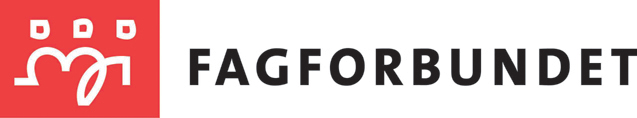 